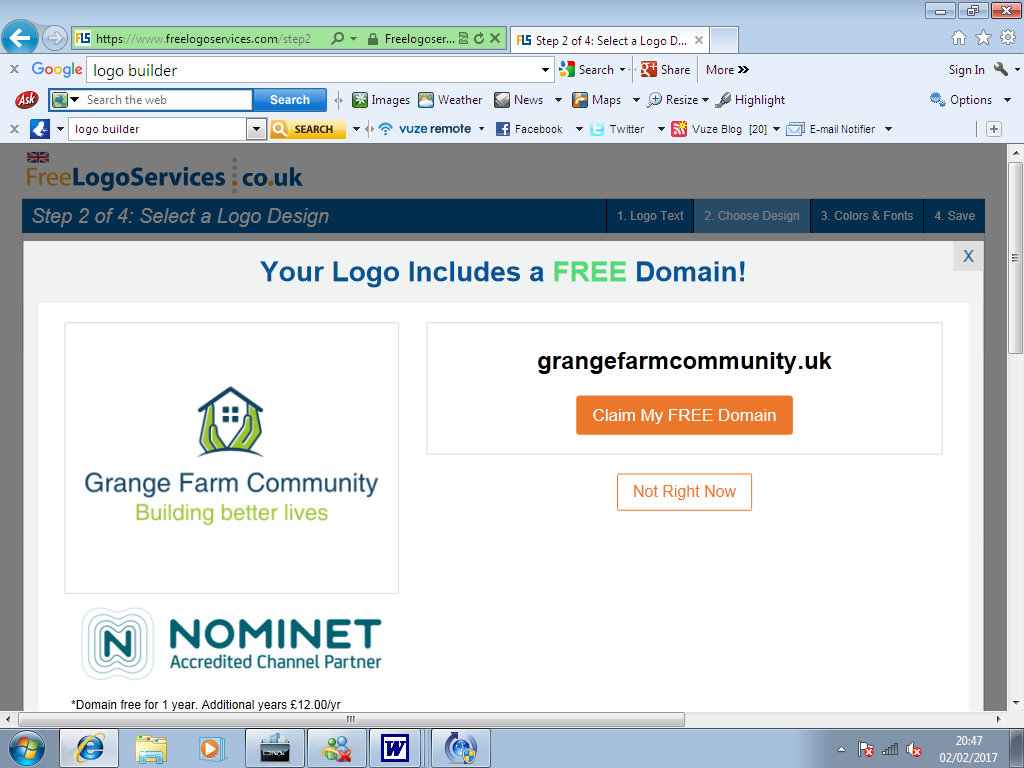 Grange Farm Steering Group (SG) CommitteeOne Enterprise Ltd (Independent Tenant Advisor)19.00 Wednesday 22nd March 2017Community Hall, 66 Osmond ClosePresent:  Ken Woods (Chair), Bill Beardon, Fiona Allen, Shaz Mohammed, Shivakuru Selvathurai, Amita Jagai-Kempster, Shamim Manji, Daud Amin, Varsha Patel, Alison Coudray, Suraya Habibzay, Sharon Reid, Ranjan Narayanasamy and Ghizlane Darugaa.Zainab Malik, Raj Kumar (One Enterprise Ltd), Paddy Lyne (HFTRA), Alison Pegg (Harrow Council) and Claire Flowers (RedLoft)Apologies: Rekha Mehta, Kandiah Thayaparan and Ali Noormohammed. John Harvey and Chantelle Baker (ITA)A minutes silence was held in memory of the people killed in the London terrorist incident.Declarations: No new declarations.Notes of previous meeting held on 1st March were agreed.Matters Arising Harrow Health WalkA reminder Ferhat is looking for 6/7 volunteers to train as walk leaders, who can then go on and start their own walking groups for residents on the estate. Raj confirmed that the training could be undertaken in the Community Hall on the estate. The Steering Group need to help in finding enough volunteers.Raj has also been in contact with Dennis Collen from “Nordic Walkers”. This is a          pro-active group that is keen to work on the estate and could come to a meeting to discuss potential ideas with the Steering Group.Good News StoriesCommunity HallThe Council are one step closer to buying the Hall as the Church has agreed on a price. Alison wants the Steering Group to consider what activities could realistically take place in the hall. She will also look to install Wi-Fi in the hall so that some Council staff can work there from time to time.Spring CleanThe Group thanked the Caretaking Team and the Council officers for their hard work and effort on the day of the “Spring Clean” on the estate. Paddy believed that it would have been nice if a few more residents had come out to show support on the day.Ken shared that he was happy to report there appeared to be more of a police presence around the estate.Art Classes for children are still going well. A special thanks was given to Fiona for taking time out of her day every Saturday to help organise the classes.Action PlanClaire presented an Action Plan for Grange Farm. Various Council departments worked together to address key issues/themes on the estate. The Action Plan covers 5 main themes - Rehousing, Management Plus, Community Networks, Social Enterprise and Design/Development. Within these themes, the plan covers whether there will be cost implications, who will be dealing with particular issues, when they are expected to be dealt with and the current status. Claire informed the Steering Group that this plan is a live document, it will be constantly updated and quarterly updates on progress will be provided  Election UpdateAlison gave an update on behalf of Christine. A third of the membership must stand down every year and a confirmation needs to be sent to Christine about who is standing down and who will stand again. The Council had received an additional 4 nominees, who wished to stand. Raj stated that all current members who do not live on the estate must stand down. The members who wished to re-stand are Bill, Kandiah, Duad, Juliana and Shaz. In regards to new nominations, the Charter states that in order to be eligible for election, nominees must attend meetings for 3 months prior to the election to show commitment. However, only one nominee fits the criteria at the moment. It was agreed that the election could be pushed back by one month, which would mean 2 more nominees would be eligible to stand.Setting up a Women’s’ GroupZainab suggested that a “Women’s Group” (original idea came from Alison) could be started up on the estate. It was agreed that the Women’s Group should be open to the all females on the estate. Zainab will email Sajni to include an article in the next newsletter about the proposed Women’s Group. It was suggested perhaps this group might wish to hold meetings with coffee and cake for example as an incentive.Regeneration UpdateThe Council are still negotiating with the MoD and had outlined the reduction in building heights. Alison said that after 2 weeks the MoD had replied, simply stating that they are currently busy! The Council are aiming to have a revised Planning Application ready for this Summer. DCLG Funding UpdateAlison announced that the Council’s bid for the DCLG funding has been partially accepted and so more funding can be put towards Grange Farm.Date of Next Meeting- Wednesday 29th March 	Divisional Director (Housing), Council   Leader & Housing Portfolio Holder			           - Saturday 15th July 		Summer Community Cohesion DayAny other business Raj reported a free photography workshop tis o be organised during the summer or to coincide with the Summer Community Cohesion Day. In order for this to happen, the photographer who will run the workshop has requested that at least 15 people volunteer to take part. Alison suggested that it could be a competition and the photos could be judged on the Summer Community Cohesion Day with a prize to be won.Alison reassured the Steering Group that the council would continue to engage and manage the independent tenant advisors (One Enterprise Ltd), regardless of where the funding is coming from. Raj raised repairs issues with Community Hall facilities (flickering lights and broken fence). Summer Community Cohesion Day fundingKen said he would look to meet the new Waitrose manager to discuss whether they will be able to provide snacks and drinks, similar to last year. He will also speak to a local optician about free sunglasses for children.The Council will contact the consultants for sponsoring the event.Raj will also seek funding from his contacts.All funds raised will be channelled through HFTRA again this year.Paddy will contact St John Ambulance to ask for a 1st Aider to be on site during the event.